SCI-086-2016Comunicación de acuerdo Para los fines correspondientes se transcribe el acuerdo tomado por el Consejo Institucional, citado en la referencia, el cual dice:CONSIDERANDO QUE:El Reglamento para la Elaboración, Aprobación y Modificación de los Cronogramas Institucionales, aprobado en la Sesión del Consejo Institucional No. 2449, Artículo 10, del 26 de enero del 2006, publicado en la Gaceta No. 201, del día viernes 10 de marzo del año 2006, establece que: “El Consejo Institucional a más tardar en el mes de noviembre de cada año, establecerá las fechas relevantes para la presentación y aprobación de las etapas principales del Plan Presupuesto del ITCR, con el propósito de cumplir lo establecido por la Contraloría General de la República.  Las Etapas son: 1. Políticas Específicas y Lineamientos2. Creación de Plazas3. Anteproyecto	4. Proyecto Final del Plan Presupuesto”El Consejo Institucional en la Sesión Extraordinaria No. 2944, Artículo 3, del 23 de octubre de 2015, aprobó el Presupuesto Ordinario 2016 y Vinculación con el Plan Anual Operativo 2016 y en el inciso c.3. establece:“c.3. Presentar el Cronograma de Formulación del año 2017, a más tardar el 30 de noviembre de 2015”.La Secretaría del Consejo Institucional recibe oficio R-1210-2015, con fecha de recibido 02 de diciembre de 2015, suscrito por el Dr. Julio C. Calvo Alvarado, Rector, dirigido al Ing. Alexander Valerín, Coordinador de la Comisión de Planificación y Administración, en el cual remite la propuesta del Cronograma para la Formulación del Plan Anual Operativo y Presupuesto Ordinario 2017,   misma que fue avalada por el Consejo de Rectoría en su Sesión No. 40-2015 del 30 de noviembre de 2015.  (Anexo 1).La  Comisión de Planificación y Administración en reunión No. 662-2016, del 02 de febrero de 2016,  conoció la propuesta del Cronograma para la Formulación del Plan Anual Operativo y Presupuesto Ordinario 2017, la cual fue discutida con el Ing. Humberto Villalta, Vicerrector de Administración y el Lic. José Antonio Sánchez, Director a.i. de la Oficina de Planificación Institucional.  De acuerdo a lo conversado, se dispuso devolver el Cronograma a la Rectoría, con el fin de que sea presentado como en los años anteriores, lo hagan llegar con un formato más claro, e incorporen los ajustes necesarios acordados en la citada reunión.    Dicho trámite se realiza mediante oficio SCI-39-2015, con fecha 09 de febrero, 2015. (Anexo 2).La Secretaría del Consejo Institucional recibe oficio R-116-2016, con fecha de recibido 17 de febrero de 2016, suscrito por el Dr. Julio C. Calvo Alvarado, Rector, dirigido al Dr. Bernal Martínez Gutiérrez, Coordinador de la Comisión de Planificación y Administración, en el cual remite la propuesta del Cronograma para la Formulación del Plan Anual Operativo y Presupuesto Ordinario 2017,   con las observaciones sugeridas por la Comisión de Planificación, mismas que fueron abordadas por la Rectoría y la Oficina de Planificación Institucional y la Vicerrectoría de Administración. (Anexo 3).La Secretaría del Consejo Institucional recibe oficio R-145-2016, con fecha de recibido 23 de febrero de 2016, suscrito por el Dr. Julio C. Calvo Alvarado, Rector, dirigido al Dr. Bernal Martínez Gutiérrez, Coordinador de la Comisión de Planificación y Administración, en el cual informa que el Consejo de Rectoría en la  Sesión No. 07-2016, Artículo 4, del 22 de febrero, analizó y recomendó modificar la propuesta de Cronograma del Proceso de Planificación y Presupuestación Operativa y Estratégica a partir del año 2017, que la Oficina de Planificación Institucional presentó y que fue socializada con los miembros del Consejo Institucional, Dr. Bernal Martínez Gutiérrez y el Ing. Jorge Carmona Chaves, el día lunes 22 de febrero del presente año. (Anexo 4).La Comisión de Planificación y Administración, en reunión No. 664-2016, realizada el 23 de febrero del 2016, revisa el oficio R-145-2016 y el Cronograma adjunto y dispone elevar la siguiente propuesta al Pleno por realizarse el miércoles 24 de febrero de 2016.SE ACUERDA:Establecer el siguiente Cronograma de presentación y aprobación de las diferentes etapas del Plan-Presupuesto del Instituto Tecnológico de Costa Rica, para el 2017.Reiterar a las instancias que según el Artículo 22 del  Estatuto Orgánico, la ejecución y cumplimiento de las decisiones del Consejo Institucional, son de acatamiento obligatorio para todos los miembros de la Comunidad Institucional.Comunicar.  ACUERDO FIRME.PALABRAS CLAVE:  Cronograma – Formulación  PAO Presupuesto - 2017 BSS/ars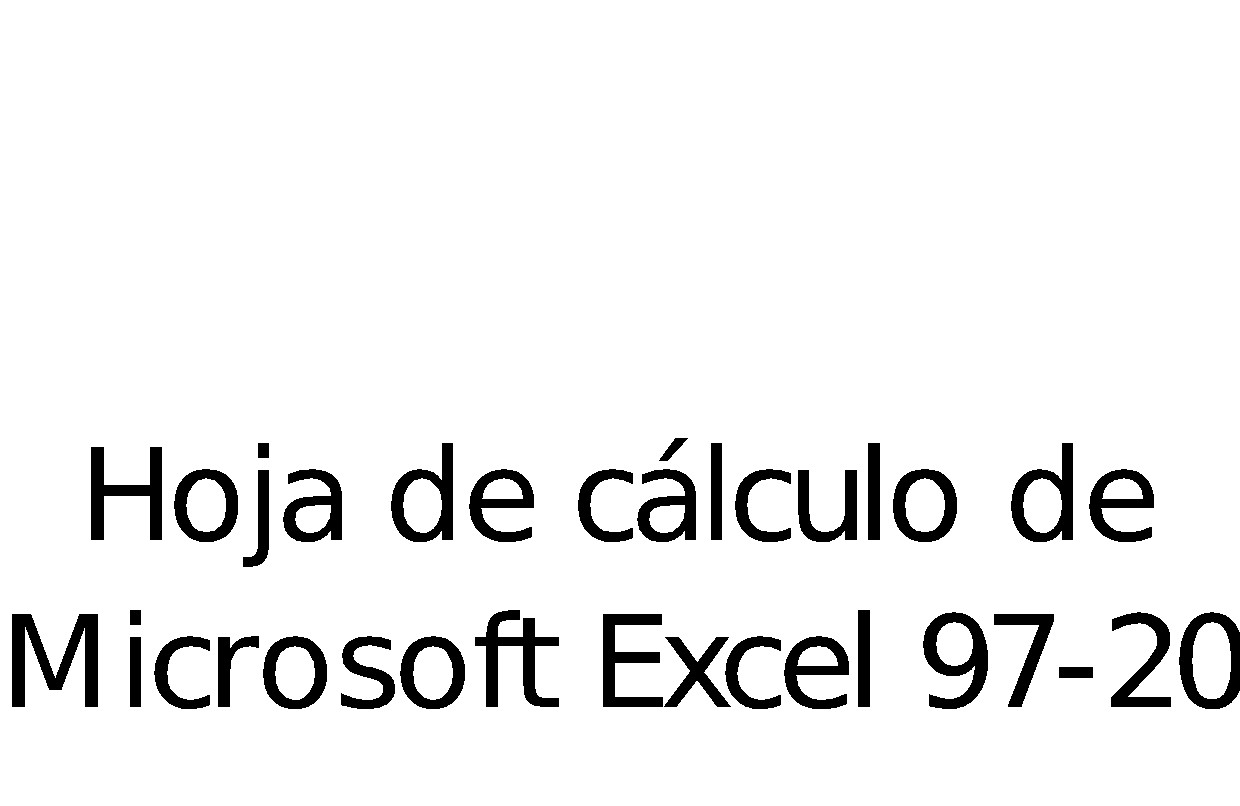 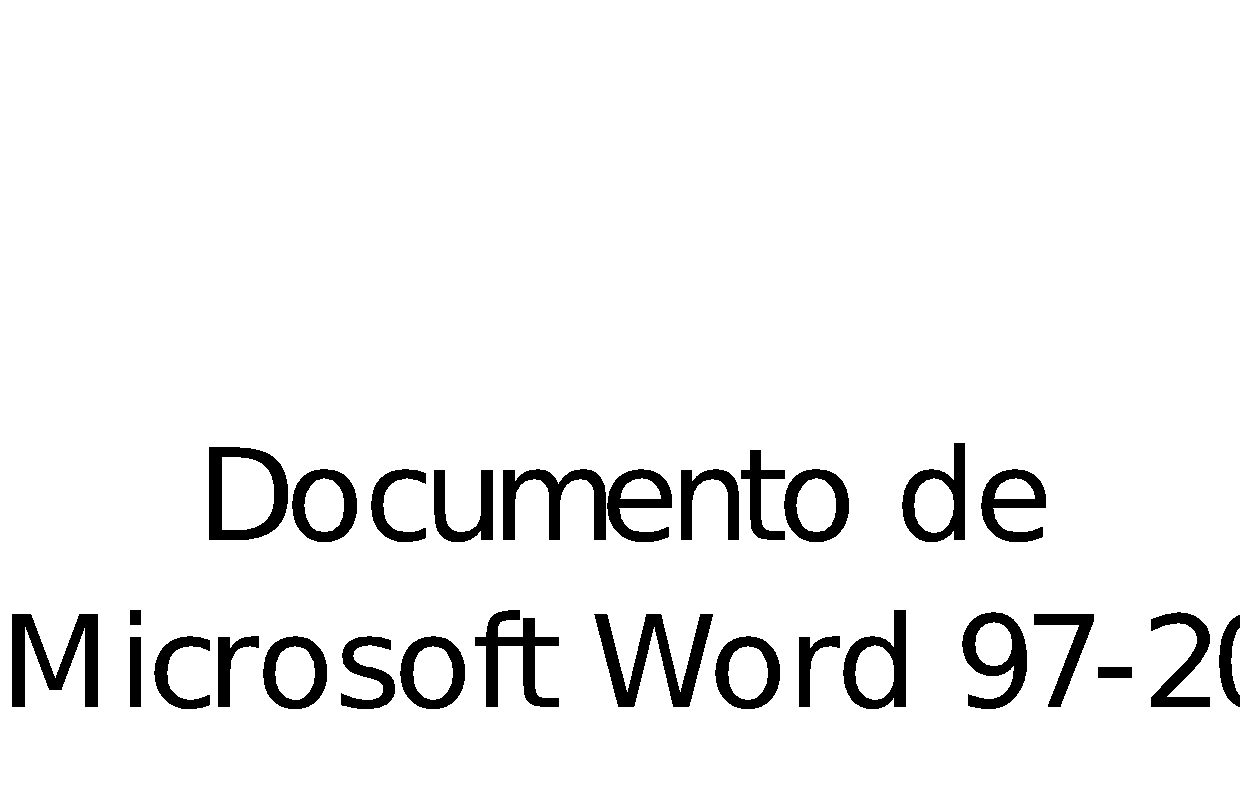 Para:Dr. Julio Calvo Alvarado, Rector Ing. Luis Paulino Méndez, Vicerrector de DocenciaMBA. Humberto Villalta, Vicerrector de AdministraciónDra. Paola Vega, Vicerrectora de VIEDra. Claudia Madrizova, Vicerrectora VIESAM.Sc. Edgardo Vargas, Director Sede Regional San CarlosArq. Marlene Ilama, Directora Centro Académico de San JoséMáster Xinia Alfaro, Directora Centro Académico de AlajuelaLic. Roxana Jiménez, Directora Centro Académico de LimónMAU. Tatiana Fernández, Directora Oficina de Planificación InstitucionalLic. Roy D’Avanzo, Director Departamento Financiero ContableDe: Licda. Bertalía Sánchez Salas, Directora Ejecutiva Secretaría del Consejo InstitucionalInstituto Tecnológico de Costa Rica Fecha:24 de febrero de 2016Asunto:Sesión Ordinaria No. 2960, Artículo 7, del 24 de febrero de 2016.  Cronograma para la Formulación del Plan Anual Operativo y Presupuesto Ordinario 2017PROPUESTA DE CRONOGRAMA PARA LA FORMULACIÓN 
DEL PLAN ANUAL OPERATIVO Y PRESUPUESTO ORDINARIO 2017PROPUESTA DE CRONOGRAMA PARA LA FORMULACIÓN 
DEL PLAN ANUAL OPERATIVO Y PRESUPUESTO ORDINARIO 2017PROPUESTA DE CRONOGRAMA PARA LA FORMULACIÓN 
DEL PLAN ANUAL OPERATIVO Y PRESUPUESTO ORDINARIO 2017PROPUESTA DE CRONOGRAMA PARA LA FORMULACIÓN 
DEL PLAN ANUAL OPERATIVO Y PRESUPUESTO ORDINARIO 2017PROPUESTA DE CRONOGRAMA PARA LA FORMULACIÓN 
DEL PLAN ANUAL OPERATIVO Y PRESUPUESTO ORDINARIO 2017PROPUESTA DE CRONOGRAMA PARA LA FORMULACIÓN 
DEL PLAN ANUAL OPERATIVO Y PRESUPUESTO ORDINARIO 2017No.ETAPASFecha envíoResponsable presentaciónFecha propuesta de aprobaciónResponsable de aprobación/conocimiento1.Lineamientos de Ejecución 2016Lineamientos de Ejecución 2016Lineamientos de Ejecución 2016Lineamientos de Ejecución 2016Lineamientos de Ejecución 20161.Aprobación CI14/08/15 (R-755-2015)VAD/OPIM. 02/03/16Consejo Institucional2.Políticas Específicas 2017 2.Envío a la Comisión de PlanificaciónK.29/03/16Rectoría / OPI2.AprobaciónRectoríaM.13/04/16Consejo Institucional3.Disposiciones de Formulación y Ejecución Plan Presupuesto 2017Disposiciones de Formulación y Ejecución Plan Presupuesto 2017Disposiciones de Formulación y Ejecución Plan Presupuesto 2017Disposiciones de Formulación y Ejecución Plan Presupuesto 20173.Presentación a CPAK. 12/04/16VAD / OPI3.AprobaciónVAD / OPIM. 27/04/16Consejo Institucional4.Renovación y Reconversión de Plazas (FEES y FS) 2017Renovación y Reconversión de Plazas (FEES y FS) 2017Renovación y Reconversión de Plazas (FEES y FS) 2017Renovación y Reconversión de Plazas (FEES y FS) 20174.Presentación a CPAK. 26/04/16OPI - RRHH - Rectoría4.     AprobaciónOPI - RRHH - RectoríaM.11/05/16Consejo Institucional5.Creación de Plazas (FEES y FS) 2017Creación de Plazas (FEES y FS) 2017Creación de Plazas (FEES y FS) 2017Creación de Plazas (FEES y FS) 20175.Presentación a CPAK. 26/04/16OPI - RRHH - Rectoría5.     AprobaciónOPI - RRHH - RectoríaM.11/05/16Consejo Institucional6.Autoevaluación 2017Autoevaluación 2017Autoevaluación 2017Autoevaluación 20176.Proceso de Autoevaluación Institucional departamental 2016Del K.01/03/16 al K.15/03/16CRL.21/03/16Consejo Rectoría 6.Incorporación acciones de mejora, producto de la Autoevaluación 2016 en la formulación PAO 2017M.16/03/17 al J.31/03/16OPI7.PAO y Presupuesto Ordinario 2017PAO y Presupuesto Ordinario 2017PAO y Presupuesto Ordinario 2017PAO y Presupuesto Ordinario 20177.Formulación PresupuestariaL.09/05/16 al V.20/05/16OPI7.Presentación a CPAK. 31/05/16VAD/OPI7.Anteproyecto PAO  - PSTO 2017M. 01/06/16VAD/OPIM. 15/06/16Consejo Institucional7.Anteproyecto de RemuneracionesM. 01/06/16VAD/RHM. 15/06/16Consejo Institucional7.Presentación a CPAK.06/09/16 ó K.13/09/16VAD/OPI7.Aprobación del CI (PAO y PO)M. 07/09/16 VAD/OPIM.21/09/16 Consejo Institucional8.Evaluación PAO 2016 a junioEvaluación PAO 2016 a junioEvaluación PAO 2016 a junioEvaluación PAO 2016 a junio8.Presentación a CPAK. 19/07/16OPI8.Conocimiento CIOPIM. 27/07/16Consejo Institucional9.Informe Ejecución Plazas 20169.Informe de Ejecución al I Semestre '16M. 10/08/16RectoríaM. 24/08/16Consejo Institucional9.Informe de Ejecución al II Semestre '16M. 30/11/16RectoríaM. 14/12/16Consejo Institucional10.Informes de Ejecución Presupuestaria10.     Conocimiento CI (I Trimestre)11-abrVicerrector  VAD. FC - RRHH M. 20/04/16Consejo Institucional10.     Conocimiento CI (II Trimestre)18-julVicerrector  VAD. FC - RRHH M. 20/07/16Consejo Institucional10.     Conocimiento CI (III Trimestre)10-octVicerrector  VAD. FC - RRHH M. 19/10/16Consejo Institucional10.     Conocimiento CI (IV Trimestre)16-eneVicerrector  VAD. FC - RRHH V. 20/01/17Consejo Institucional11. I Presupuesto Extraordinario 201611.Aprobación CRVicerrector VAD - FCL. 02/05/16Consejo de Rectoría  11.Presentación a CPAK. 03/05/16VAD-DFC-OPI11.Aprobación CICPAM. 18/05/16Consejo Institucional11.Envío a la CGRFinanciero ContableJ. 19/05/1612.Plan Estratégico (2018-2022)12.Políticas GeneralesAIR-88-2015J. 22/10/15AIR12.Diagnóstico Institucional (Interno)K. 15/03/16OPI12.Análisis del Entorno ExternoK. 15/03/16OPI12.Validación por parte de CR y CIOPIM. 16/03/16Consejo de Rectoría  12.Ratificación en el pleno del CIOPIM. 30/03/16Consejo Institucional12.Revisión de la Visión InstitucionalComisión ProponenteAIR-89-2016 (M. 27/04/16)AIR12.Formulación Estratégica (Proyectos Estratégicos, Metas Estratégicas, Responsables, Valoración de Riesgo e Indicadores)OPI / Rectoría12.          Identificación de Proyectos (Ejes-PLANES)OPI / RectoríaJ. 31/03/16 - V. 15/04/1612.          Definición de Metas/Indic. Estrat./Resp.OPI / RectoríaL. 18/04/16 - V. 29/04/1612.          Definición de Productos y ServiciosOPI / RectoríaL. 02/05/16 - V. 06/05/1612.          Costeo de los Proyectos.OPI /VADL.09/05/16 - V. 10/06/1612.RatificaciónCRL. 20/06/1612.Envío a la Comisión de PlanificaciónK. 21/06/16OPI12.Divulgación y aprobaciónM. 29/06/16Consejo Institucional12.          Valoración de Riesgos y Form. PAO 2017OPIL. 18/07/16 - V. 12/08/16ci.  Secretaría del Consejo InstitucionalOficina Asesoría Legal Auditoría Interna (Notificado a la Secretaria vía correo electrónico)Comunicación y Mercadeo Centro de Archivo y ComunicacionesFEITEC